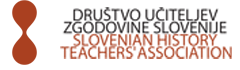 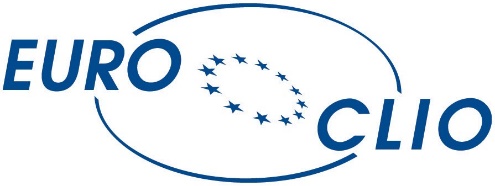 VABILOVabimo vas na seminar “KAJ JE GLOKALNA ZGODOVINA? – PREDSTAVITEV PRVE REGIONALNE POLETNE ŠOLE EVROPSKEGA ZDRUŽENJA UČITELJEV ZGODOVINE”,ki bo potekal v četrtek, 26.11. 2015, od 15:00 do 18:30 v prostorih Zavoda republike Slovenije za Šolstvo na Dunajski cesti 104, OE Ljubljana, 1000 Ljubljana. Program15:00-15:15 Uvodni pozdrav (Elissa Tawitian, Vojko Kunaver)15:15-17:00 Delavnica “Kako vključujemo lokalno zgodovino v globalni kontekst – kaj že počnemo in kaj bi še lahko?” (mag. Marjeta Šifrer, Andreja Polanšek, Helena Mešnjak, Matej Matkovič, Elissa Tawitian)17:00-17:30 Odmor za kavo in prigrizek17:30-18:00 Predstavitev delavnic18:00-18:30 Predstavitev prve regionalne poletne šole EUROCLIA v Šipovem BiH, 11.08. – 15. 08. 2015 (Matej Matkovič)Prijavnice pošljite po pošti do 20. 11. 2015 na naslov:Društvo učiteljev zgodovine, Aškerčeva cesta 2, 1000 Ljubljana ali po e-pošti: elissa.tawitian@gmail.com--------------------------------------------------------------------------------------------------------Prijavnica na seminar učiteljev zgodovine:Ime in priimek:  __________________________________________________________________________Šola/ustanova: ___________________________________________________________________________E-pošta: _____________________________________________  GSM: ______________________________se prijavljam na seminar “KAJ JE GLOKALNA ZGODOVINA? – PREDSTAVITEV PRVE REGIONALNE POLETNE ŠOLE EVROPSKEGA ZDRUŽENJA UČITELJEV ZGODOVINE”podpis: ___________________________________